MathematicsGrade 10Equations Containing Brackets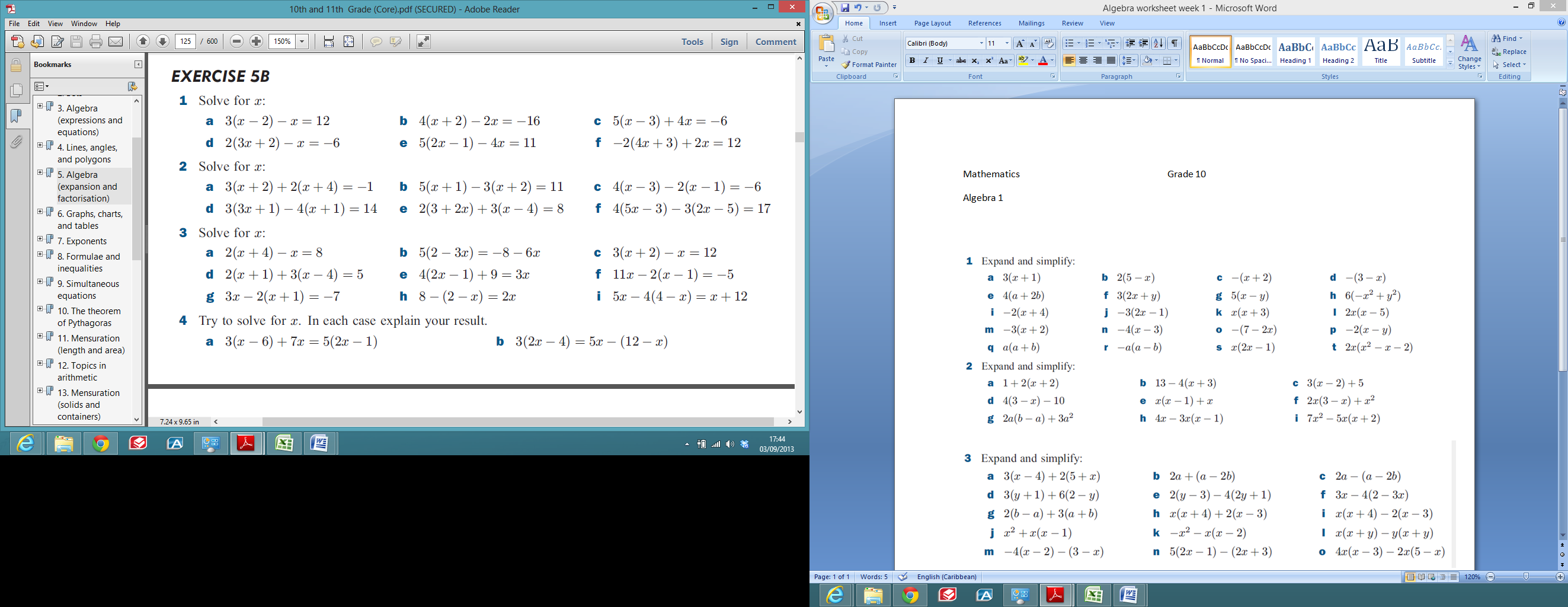 Equations Containing Fractions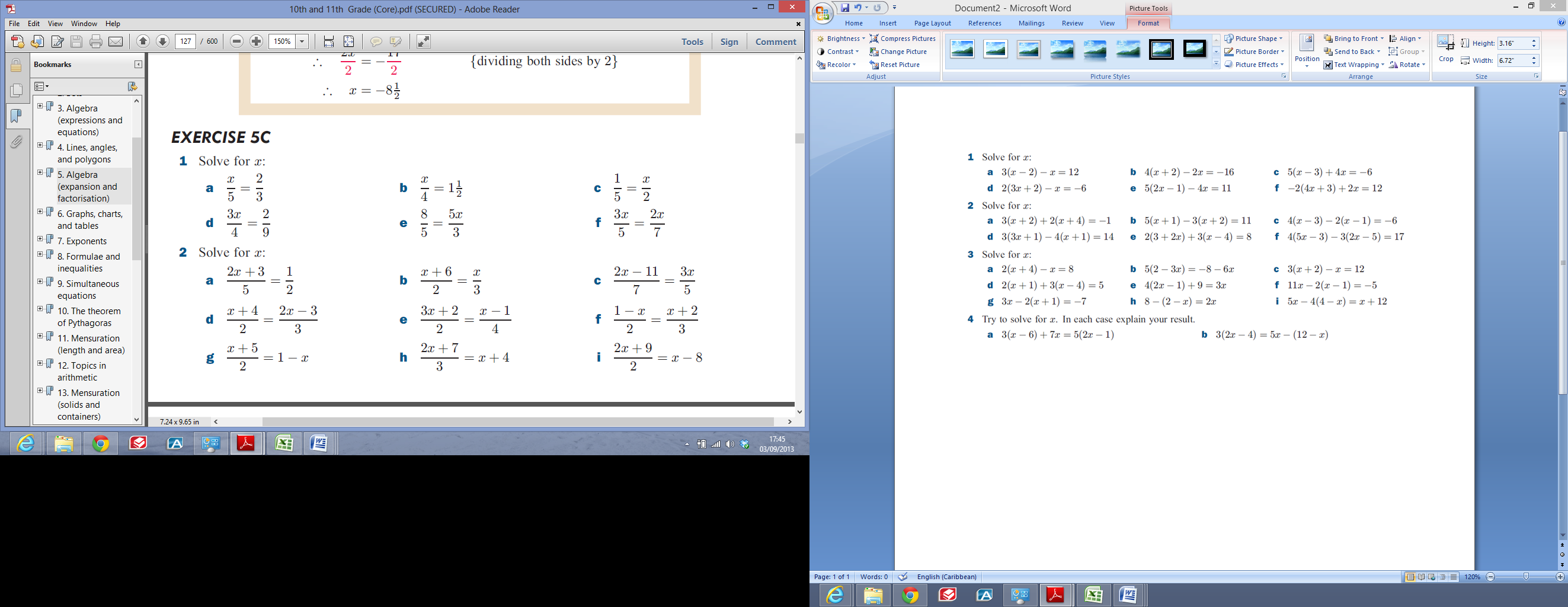 